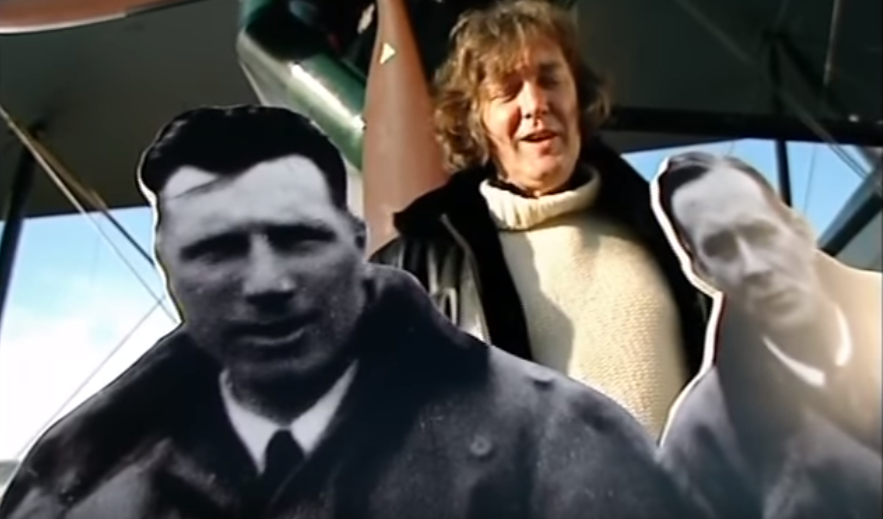 IB DP Geography – Honey, I Shrunk The World!The PlaneThe Motor Car The Television CameraWhich factor do you think has been the most influential in shrinking our planet?